                          Праздничное развлечение для детей старшей  группыВзрослые:ФеяЦарь НептунКвакиЦарьСнегурка         Фея детям заранее разносят по группам приглашение от Новогодней Феи на карнавал.В зал дети заходят под весёлую музыку, заводят возле ёлки хоровод (танец).Танец-песня «Новый год»№1ФеяЗдравствуйте, мои друзья!Я – Фея Новогодняя, узнали вы меня?Приглашение моё получили? (Да)На карнавал, в нарядный зал спешили? (Да)Потому что нынче праздник! Добрый праздник – Новый год!Дед Мороз со Снегурочкой в гости к нам придёт!Пусть же сказка волшебная начинается!Пусть на ёлке огоньки зажигаются!(Взмахивает палочкой, на ёлке зажигаются огоньки) Музыка№2Хоровод «Под Новый год, как в сказке…»№3Фея: Говорят под Новый год, что не пожелаетсяВсё всегда произойдёт, всё всегда сбывается!(берёт в руки треугольник) Льдинок нежный перезвон (играет) Динь – дон! (2 раза) В сказку нас скорей зови!Сказка, к нам скорей приди! Динь – дон!Затемнение. Под музыку заходит Морской Царь, за ним Квакуня. Он ставит трон для царя. Музыка №4ЦАРЬ: (сидя на троне) Ой, какая скукота, вся вот эта красота!Всё бурлит здесь то и дело – как мне это надоело!Квакуня, где ты, бездельник?КВАКИ: Ква-ква! Кваки тут, Ваше величество!ЦАРЬ: (гладит его) Ах, ты мой зелёненький! (Квакуня отвечает: «Ква – ква») Ах, ты мой пучеглазенький! (Квакуня отвечает: «Ква ква») Любишь меня?КВАКИ: Квак родную маму, квак родную папу!ЦАРЬ: А что же тогда не веселишь меня?КВАКИ: Квак бы не квак! Я вам сюрприз приготовил!«Танец Снежных Русалочек»№5ЦАРЬ: Что же это за сюрприз? Я этот танец сто раз видел! Я же сам их плясать учил, дочек своих ненаглядных! Эхе-хе! А ну-ка, Квакуня, зови моих храбрецов одноглазых удальцов!«Танец Морских Пиратов»№6КВАКИ: Ква-а-а! Морской царь! А что это ещё за Кновый Квот?ЦАРЬ: Эх, ты, Квакалка зелёная! Новый год!Это праздник есть такой! Возле ёлочки леснойЛюди водят хоровод! Каждый пляшет и поёт!Со Снегуркой Дед Мороз им везёт подарков воз!Мы в воде сидим одни! Даже в праздничные дни!И опять на Новый год без гостей останемся…Так вот и состаримся… Эхе-хе-хе-хе!КВАКИ: Ква! Морской Царь! Будешь слушать или нет, дать хочу тебе совет! А давай мы Снегурочку украдём, к нам на дно морское завлечём! Будет жить у нас красавица, а Дед Мороз без внучки останется! Ква!ЦАРЬ: Вот так, Кваки! Ишь, чего удумал! Хвалю тебя!Неси-ка сюда моё зеркальце волшебное! Колдовать буду!(Смотрит в зеркало, колдует)В зеркальце волшебное смотрю, колдовство я сотворю!Эни – бэни! Хрюки – брысь!Ты, Снегурка, покажись! В подводном царстве очутись!Затемнение. Выходит Снегурочка. Музыка №7СНЕГУРКА: (оглядываясь) Где же оказалась я? Где же все мои друзья?Снежинки-подруженьки, летите сюда!Песенкой своею поддержите вы меня!«Танец Морозцев и Метелиц»№8ЦАРЬ: Ой, и вправду ледяная! (рассматривает Снегурку, ходит вокруг)КВАКИ: Ква-ква-квасивая такая!СНЕГУРКА: Где я? Кто вы такие и что вам нужно?ЦАРЬ: Здравствуй, Снегурочка дорогая! Я – Царь морской, а это – Кваки, слуга мой! (Кваки поддакивает и квакает) А вот это (показывает вокруг рукой) - царство подводное! Оставайся с нами, будешь, как прынцеса жить! Будешь в золоте ходить!СНЕГУРКА: А если я не соглашусь …ЦАРЬ: Тогда придётся силой тебя оставить, заколдовать значит!СНЕГУРКА: Ничего у вас не получится, чудища морские! Меня Дедушка Мороз найдёт и домой заберёт!ЦАРЬ: Ишь ты, какая непокорная! Хотел же с тобой по-хорошему! Тьфу, на тебя! Кваки, колдуй сам! А то у меня голова разболелась от расстройства! (силой усаживает Снегурку на трон)КВАКИ: Эни - бэни! Хрюки – брысь! Ну, Снегурочка, держись!Пусть веселье пропадёт! Смех в груди твоей замрёт!Не тревожит пусть ничто! И что воля, что неволя будет всё равно!СНЕГУРКА: (равнодушно) Что воля, что неволя - всё равно!ЦАРЬ: (берёт Снегурку под руку, Кваки под другую) Вот так-то лучше будет! Пойдём, Кваки, к празднику готовиться!(Царь, Кваки и Снегурочка уходят)ФЕЯ: Ой, ребята! Что же это такое делается! Снегурочку нашу Царь морской и Кваки заколдовали! Надо скорее звать Деда Мороза! Все вместе! (Зовут) Папы, мамы, помогайте нам!Заходит Дед Мороз. Поёт песню.Музыка№9ДЕД МОРОЗ: Здравствуйте, ребятишки! Девчонки и мальчишки! Здравствуйте, взрослые!С Новым годом поздравляю! Всем вам счастья я желаю!Не чихать и не болеть! Здоровье крепкое иметь!Славно жить – не тужить и до ста годков дожить!Пусть грядущий Новый год всем нам радость принесёт!А почему на ёлочке огоньки не горят? Непорядок!Скажу заветные слова, а вы мне помогайте!Ну-ка, ёлка, встрепенись! Ну-ка, ёлка, улыбнись!Ну-ка, ёлка, раз – два – три! Светом радости гори! (Ёлка загорается)Что за ёлка! Всем на диво! Огоньки горят красиво!В круг, ребята, все вставайте! Песню дружно запевайте!Песня «У зеленой елочки тихо посидим…» №10(дети заводят круг, садятся возле елки)ФЕЯ: Знают все, что Дед Мороз – шутник! Он - хитрец и озорник!Берегите уши, нос, если рядом Дед Мороз!Игра «Заморожу»№11(ноты)ДЕД МОРОЗ: Ну-ка, дети не зевайте! Мне, Морозу, отвечайте!Любите играть в снежки? Ну, кто смелый выходи! Игра «Чья команда соберет больше снежков» (мальчики и девочки) Музыка №12ДЕД МОРОЗ: Ох, давно так не играл! Ох, как Дедушка устал! Ребята, а внучка моя, Снегурочка ещё не приходила? (Дети рассказывают)ФЕЯ: Дедушка, мы тут в сказке побывали, и узнали, что Снегурочку заколдовали!ДЕД МОРОЗ: Вот беда! Какой же теперь Новый год без Снегурочки? Надо её выручать, в царство морское отправляться! Не испугаетесь? Возьму-ка я с собой волшебные гусли-самогуды, авось, пригодятся! Ну, что же, ребятишки! За руки беритесь, крепко-крепко держитесь! Отправляемся!Дети змейкой под музыку идут за Дедом Морозом, обходят зал и встают вокруг ёлки. Музыка №13ДЕД МОРОЗ: Ау! Есть кто-нибудь? Что-то никто не отвечает! Давайте вместе крикнем! А-У! СНЕГУРОЧКА!Выбегает Морской Царь и Кваки.ЦАРЬ: Это кто здесь шумит? Кто кричит? Кто моё царство подводное баламутит?КВАКИ: Ква – ква! Лучше б сели, ква отдохнули, а то орут квак ошпаренные! Ква! Садитесь!Дети садятся на стульчики.ДЕД МОРОЗ: Здравствуй, Царь Морской! (к Кваки) И ты, чудо-юдо подводное! Не серчай, что мы пришли без приглашения. Нас нужда заставила!ЦАРЬ: Какая такая нужда?ДЕД МОРОЗ: А вот какая! На земле Новый год наступает. Все ребята так долго ждали, когда мы со Снегурочкой к ним в гости придём! Да вот беда, разминулись мы со Снегурочкой в лесу. К тебе она не заходила?ЦАРЬ: Кто? Снегурочка? Может и видел… А какая она?ДЕД МОРОЗ: Ребята, расскажите, какая у нас Снегурочка! (Дети отвечают Царю)ЦАРЬ: (обращаясь к Кваки) Ты видел? (Ква, нет) И я, не видел!ДЕД МОРОЗ: Ай-яй-яй! Обманывать нехорошо! Мы знаем, что вы Снегурочку заколдовали!ЦАРЬ И КВАКИ: Мы? Да мы добрые, мы на такое не способные!ДЕД МОРОЗ: (детям) Отпирается Морской Царь, не хочет отдавать внучку мою! Да только знаю я, что он очень шума боится! А давайте-ка мы все вместе как покричим…ЦАРЬ: Стойте! Не надо шуметь! Лучше повеселите меня! Тогда, может быть, и отдам вашу Снегурочку!ФЕЯ: В этот праздник новогодний происходят чудеса!На ёлочке игрушки вдруг ожили и для нас хотят сплясать!Общий танец «Новогодние игрушки» №14ФЕЯ: Дедушка Мороз, ребята, а где Морской Царь?Царь выходит с переодетым Кваки. Музыка №15ЦАРЬ: Вот, забирайте вашу Снегурочку! Не нужна она мне!ФЕЯ: Странная какая-то Снегурочка! А почему она зелёная? Может, заболела чем?ЦАРЬ: Да это она морской болезнью заболела!ДЕД МОРОЗ: А мне кажется, что кто-то другой заболел – враньём! Да, Царь?ЦАРЬ: Да, что вы понимаете в женской красоте? Это самая лучшая Снегурочка во всём моём подводном царстве!ДЕД МОРОЗ: А мы сейчас как закричим, как взбаламутим твоё царство морское - сразу Снегурочка найдётся!ЦАРЬ: (снимает с Кваки наряд Снегурки) Ой, не надо! Шуток не понимаете! Мы же пошутили! А вы, чуть что – сразу воду мутить! Лучше бы повеселили меня – Новый год всё-таки! У нас же такая скукота!ДЕД МОРОЗ: Отчего ж не повеселить! Ну, только дай слово своё царское, что вернёшь нам Снегурочку! При всех обещай!Общий танец «Пяточка, носочек, 1,2,3» или игра «Вперед 4 шага»№16ДЕД МОРОЗ: (К Царю) Ну, что? Понравилось твоему царскому величеству? Отдавай Снегурочку! Обещал ведь!ЦАРЬ: Сейчас позвоню! (Звонит по сотовому) Кваки, это ты? Где у нас Снегурочка? Обедает? Веди её сюда! За ней дедушка пришёл!Кваки выводит заколдованную СнегурочкуДЕД МОРОЗ: (радостно обнимает Снегурку) Внученька, Снегурочка! Наконец-то, мы тебя нашли!СНЕГУРКА: Что воля, что неволя – всё равно!ДЕД МОРОЗ: Да ты и впрямь заколдована! Царь Морской, а ну-ка стой!ЦАРЬ: Да я и колдовать-то не умею! Какую взяли, такую и отдаём! Забирайте и на волю идите!СНЕГУРКА: Что воля, что неволя – всё равно!ФЕЯ: Что же делать? Как Снегурочку расколдовать?ДЕД МОРОЗ: А гусли – самогуды на что? Они то нам и помогут! Как начну в гусли играть, будут ноги танцевать! Ну-ка, гусли играйте! Царю морскому отдыха не давайте!«Танец с инструментами»№17ЦАРЬ: Не хочу плясать я с вами – это что за тру-ля-ля!Ноги сами, сами, сами пляшут кренделя!Ой, не могу больше! Сдаюсь! Помогите! Спасите!ДЕД МОРОЗ: Раз, два, три! Музыка, молчи! То-то же! Будешь расколдовывать Снегурочку? А то, может, ещё попляшешь!ЦАРЬ: (хватается за сердце) Кваки, расколдуй Снегурочку! Да по-быстрее!КВАКИ: (ведёт Снегурку на середину зала) Эни- бэни! Хрюки – брысь! Эй, Снегурка, улыбнись!Пусть веселье вновь придёт! А в душе всё запоёт! Раз, два, три! Снегурка, оживи!Снегурка делает глубокий вдох, улыбается, потягивается. Музыка №18СНЕГУРКА:Здравствуйте, ребята! Фея Новогодняя! Дедушка, и ты здесь? А где мы находимся? Дети говорят: «На дне морском»Пора нам на сушу, в детский сад - Новый год встречать!ДЕД МОРОЗ: Правильно, внученька! Царь Морской и ты - Кваки, а может с нами пойдёте? У нас весело будет! Поиграете с нами, повеселитесь!ЦАРЬ И КВАКИ: Мы согласны!ДЕД МОРОЗ: Тогда все за руки беритесь! В круг широкий становитесь!Скажем дружно: Раз, два, три, четыре, пять!В детский сад вернулись мы опять!Хоровод «Белые снежинки кружатся с утра»№19СНЕГУРКА: Ребята, вы стихи учили? Может вы их позабыли?Волшебный сундучок мы открываем, имя громко прочитаем!Чтение стихов Деду Морозу (5-6 человек)ДЕД МОРОЗ: Ребята, вам спасибо за стихи! За то, что пели, танцевали вы! Так хорошо, все дети стараются, а гости улыбаются!Хоть и жалко расставаться, нам пора, друзья, прощаться!СНЕГУРКА: Дедушка, а ты что-то забыл? Да, ребята, что Дед Мороз забыл?ДЕД МОРОЗ: Я – весёлый Дед Мороз! Всем подарочки принёс!Но куда их положил, вот, не помню! Позабыл!СНЕГУРКА: Дедушка, может в Подводном царстве остались подарки?ДЕД МОРОЗ: Правильно, моя умница, точно! Морской Царь, Кваки! Ну-ка верните нам подарки! (стучит посохом)Затемнение. Музыка №20Морской царь и Кваки вытаскивают из-за ширмы мешок с подарками.ДЕД МОРОЗ: Вот и мой мешок с подарками! Морской Царь, Кваки, Фея, нам со Снегуркой помогайте! Подарки детям раздавайте!                     ВРУЧЕНИЕ НОВОГОДНИХ ПОДАРКОВ ДЕТЯМ. Музыка №21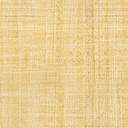 